UNIVERSIDADE FEDERAL DO ESPÍRITO SANTO CENTRO DE ARTES PROGRAMA DE PÓS-GRADUAÇÃO EM COMUNICAÇÃO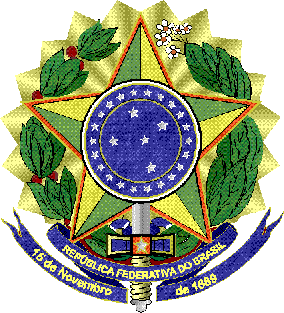 E TERRITORIALIDADES – PÓSCOM/UFES NÍVEL MESTRADOFORMULÁRIO PARA INTERPOSIÇÃO DE RECURSOEDITAL Nº 08/2023 – Bolsa de Estudo 2023Nome do(a) candidato(a): 	A decisão objeto de contestação é:Justificativa:Para fundamentar essa solicitação, encaminho anexos os seguintes documentos (não é permitido incluir documentos que já haviam sido solicitados anteriormente): Vitória, 	de 	de 	.___________________________________AssinaturaPROGRAMA DE PÓS-GRADUAÇÃO EM COMUNICAÇÃO E TERRITORIALIDADES - PÓSCOMUniversidade Federal do Espírito Santo – Centro de ArtesAvenida Fernando Ferrari, 514 – Campus de Goiabeiras – 29.075-910 - Vitória – ES Telefone: (27) 4009-2024 - E-mail: poscomunicacao.ufes@gmail.com